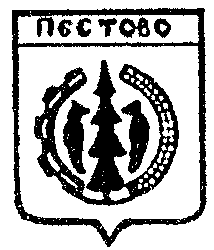 Российская Федерация Новгородская областьАдминистрация Пестовского сельского поселенияПОСТАНОВЛЕНИЕот  10.09.2015  № 127д.Русское ПестовоО  внесении  изменений  в  состав Единой комиссии по осуществлению закупок товаров, работ, услуг для обеспечения муниципальных нужд Пестовского сельского поселенияРуководствуясь действующим законодательством Российской Федера-ции в сфере закупок товаров, работ, услуг для обеспечения государственных и муниципальных нуждПОСТАНОВЛЯЮ:         1.Внести  в состав Единой комиссии по осуществлению закупок товаров, работ, услуг для обеспечения муниципальных нужд Пестовского сельского поселения, утвержденной постановлением администрации Пестов-ского сельского поселения от 17.03.2014 № 30 «Об утверждении Положения о Единой комиссии по осуществлению закупок товаров, работ, услуг для обеспечения муниципальных нужд Пестовского сельского поселения», изменение, включив в состав комиссии в качестве заместителя председателя комиссии специалиста 1 категории администрации Пестовского сельского поселения Соболеву Ларису Михайловну, исключив Тибину Валентину Васильевну соответственно.	2.Постаноление распространяется на правоотношения возникшие с 14.08.2015 г.Главасельского  поселения 	О.А.ДмитриеваУтвержденопостановлением  АдминистрацииПестовского сельского поселения   от 17.03.2014 № 30 (в редакции постановления от 10.09.2015 № 127)СОСТАВЕдиной комиссии по осуществлению закупок в сфере закупок товаров,работ, услуг для обеспечения муниципальных нуждПестовского сельского поселенияПредседатель комиссии:Председатель комиссии:Амельченко Наталья ФедоровнаСлужащий 1 категории администрации сельского поселенияЗаместитель председателя комиссии: Заместитель председателя комиссии: Соболева Лариса МихайловнаСпециалист 1 категории администрации сельс-кого поселенияСекретарь комиссии:Секретарь комиссии:АбрамоваОльга Владимировна Главный служащий администрации Быковского сельского поселения (по согласованию) Члены единой комиссии:                                                   Члены единой комиссии:                                                   Куликова Наталья Владимировна Главный специалист администрации сельского поселенияСмирнова Марина Михайловна Специалист 1 категории администрации сельс-кого поселения